Real Estate 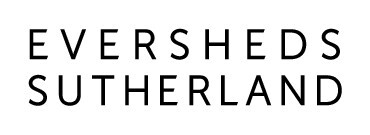 ParalegalManchesterAbout Eversheds SutherlandEversheds Sutherland represents the combination of two firms with a shared culture, values and commitment to client service excellence. We are each known for our commercial awareness and industry knowledge and for providing innovative and tailored solutions for every client.  As a full service law practice, we act for the public and private sector across the UK, Europe, Middle East, Africa, Asia and the US providing legal advice to clients across the Company Commercial, Employment, Labour & Pensions, Litigation and Dispute Management, and Real Estate practices.  With over 70 offices across 30 plus countries worldwide, we have become one of the largest law practices in the world and a great place to work and develop your career.The GroupReal estate is at the heart of Eversheds Sutherland’s business and forms approximately a quarter of our firm’s work. We have one of the largest full service real estate teams of any global law practice and consistently ranked in directories worldwide. We apply real estate services to our clients’ needs across the firm’s sectors including Consumer, Financial Services, Education, Energy, Industrials, TMT, Health and Life Sciences and Real Estate.The TeamWe have one of the largest full service Real Estate teams of any global law practice and are consistently ranked in directories worldwide. We act for 62 of the FTSE 100, 58 of the Fortune 100 and 92 of the Fortune 200 and are also on the panels of 25 major international banks and several hundred global companies. Our landmark deals include the £1.2 billion acquisition and development financing of The Shard in London, securing a development agreement for Facebook’s new 250,000 square foot European headquarters on London’s Oxford Street, the $1.6 billion acquisition of the landmark skyscraper 1285 Avenue of the Americas in New York City and advising one of the world’s largest tech companies on its corporate office portfolio across EMEA and Asia Pacific. Our Manchester Corporate Real Estate team acts for a wide range of corporate occupiers in a variety of sectors including financial services, consumer and health. We act on all property matters for these clients from their most strategic projects (such as HQ relocations) to their routine estate management transactions (licences, renewals, acquisitions etc.) – and everything in between.The Role You will be an important member of our client service teams assisting on specific projects but you will also be responsible for running your own case load of estate management transactions.  Your duties will include:Drafting and negotiating a wide range of transactional documentation including surrenders, lease renewals and licences, freehold sales and acquisitions.Undertaking, reviewing and reporting on search results, title investigation and negotiated documents.Providing real estate support to our corporate and banking colleagues on their projects.Managing more junior members of the team on post-completion aspects of the transactions, including SDLT Returns, applications to Companies House and Land Registry applications.Client contact – transactional and relationship management.Running transactions and files from day one.Skills and Experience Excellent academic qualifications Completion of the LPC is desirable but not essentialA team player who is client focusedExperience within a real estate team and will have strong technical skillsProficient on excel, word, powerpoint and outlookDiversity and InclusionAt Eversheds Sutherland, we recognise that having diverse talent across our business brings many benefits, and we are committed to accessing a wide range of views and thinking in all that we do. A culture of inclusion, where each person feels able to be their true self at work and reach their full potential is key. We recognise that bringing together the perspectives of individuals of all backgrounds, life experiences, preferences and beliefs is critical if we are to serve our global client base, people and communities as a leading global legal practice.Should you require any reasonable adjustments to enable participation in the recruitment process, please contact us so that we can discuss how best to assist.We are open to considering flexible working options for our vacancies. Whilst we are not able to offer flexible working across all of our roles, many of our people work flexibly in some way, and we would encourage you to talk to us about this during the hiring process if you would like to explore further.We are a LGBT+ inclusive employer and are Stonewall Corporate Champions.